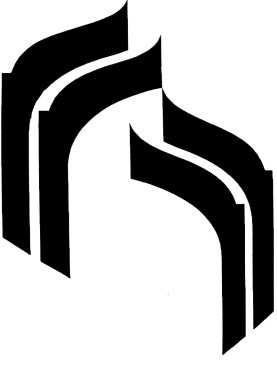 Ministry of ScienceResearch and TechnologyGraduate University of Advanced TechnologyFaculty of Mechanical and Materials EngineeringDepartment of Design and Manufacturing EngineeringTitleA Thesis for Degree of Master of Science (M.Sc.) in Mechanical Engineering-Applied Design-----------------------------------Supervisor(s)------------------------------------------------------Advisor(s)--------------------------------------------Month and Year in Gregorian calendar